Как стать пользователем ЭБС, краткая инструкция.Шаг 1.Пройдите регистрацию: введите имя, пароль и свой e-mail. После этого на Ваш электронный адрес будет отправлена ссылка для подтверждения регистрации.  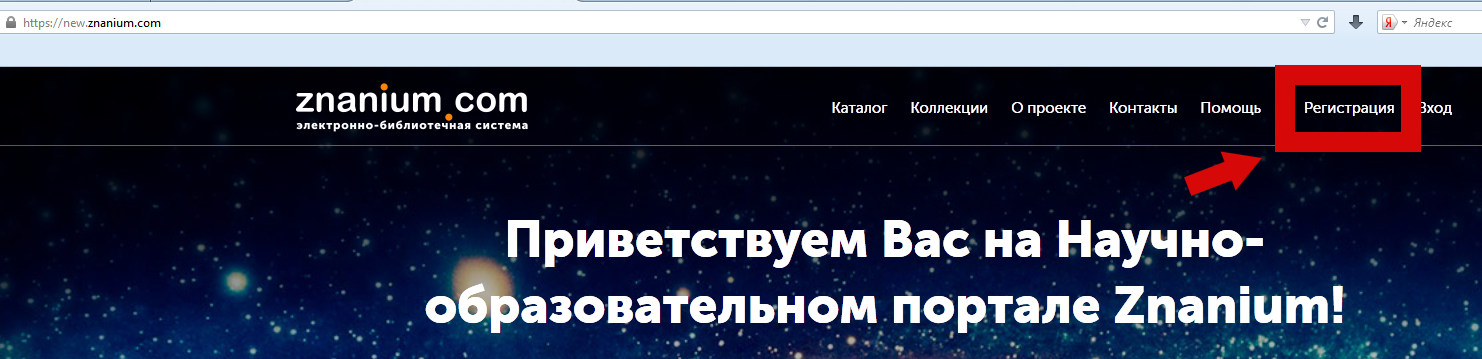 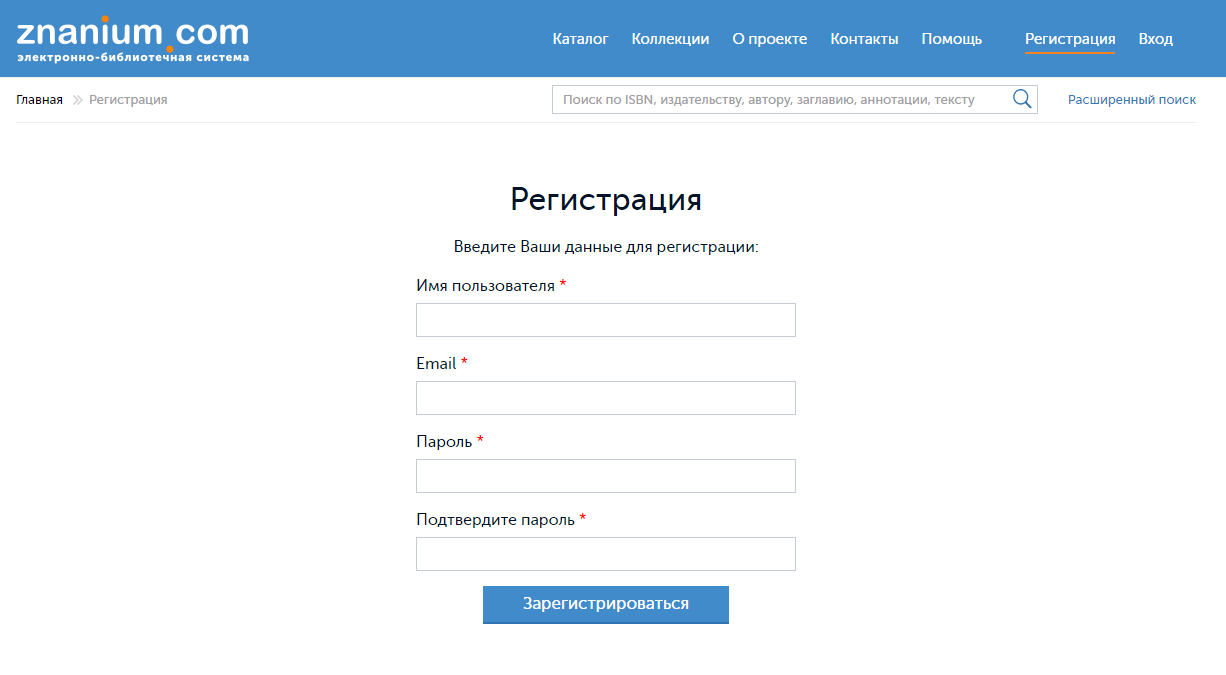 Шаг 2. После авторизации на сайте, откройте личный кабинет и в разделе «Мои ключи доступа»  запросите ключ, указав е-mail библиотекаря dolgina@lib.tsu.ru. Номер и код активации ключа будут отправлены в сообщении Вам на почту.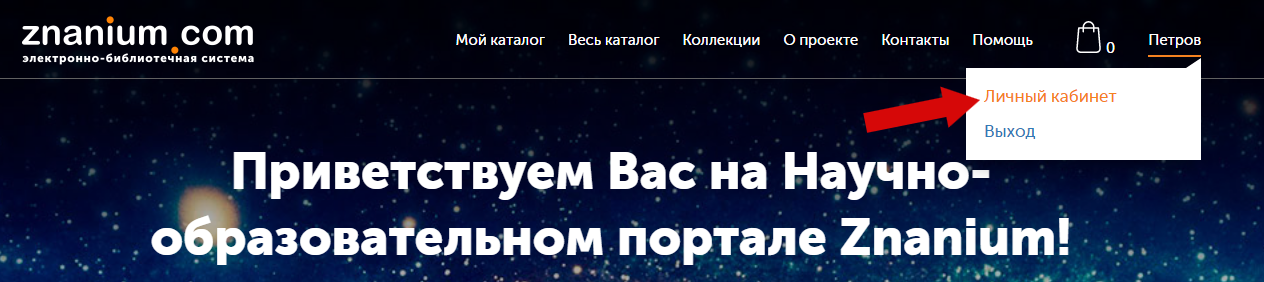 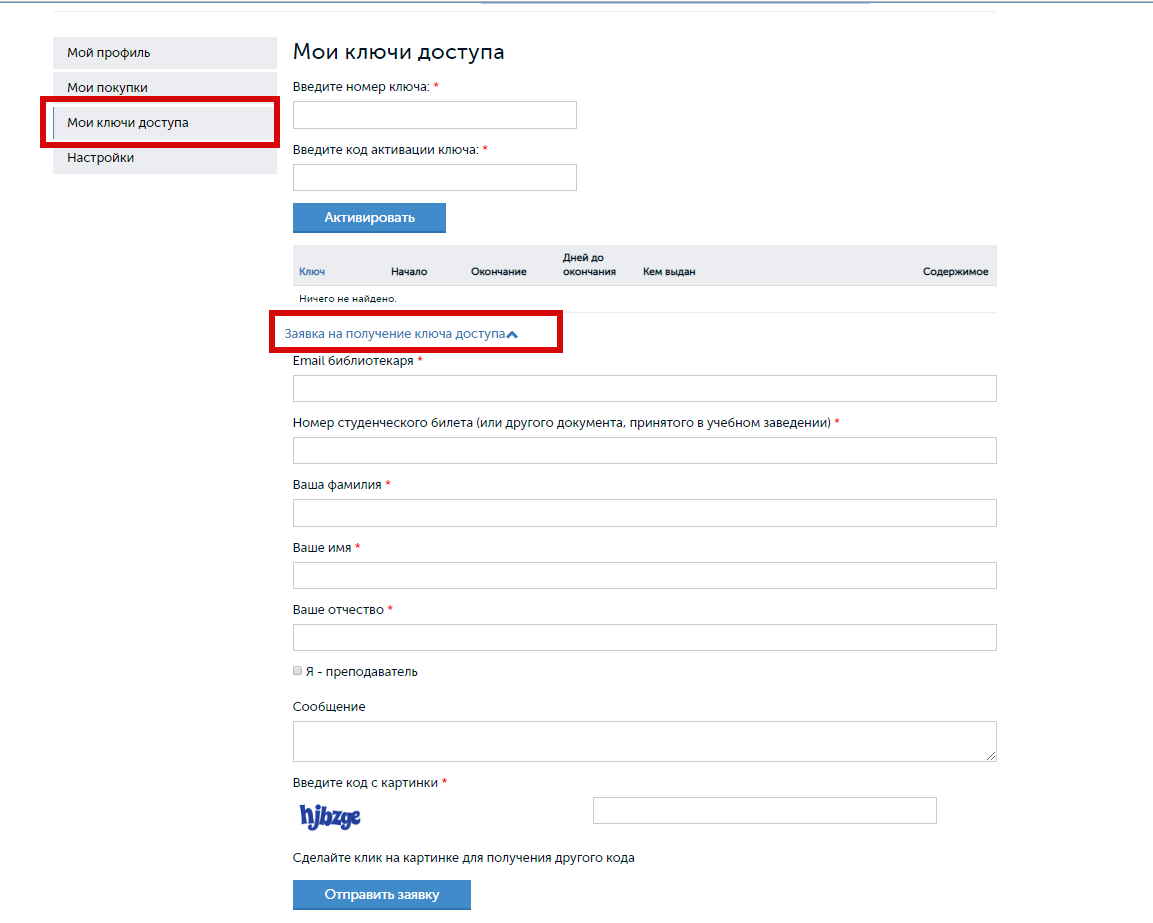 Шаг 3.Активируйте ключ в Вашем личном кабинете.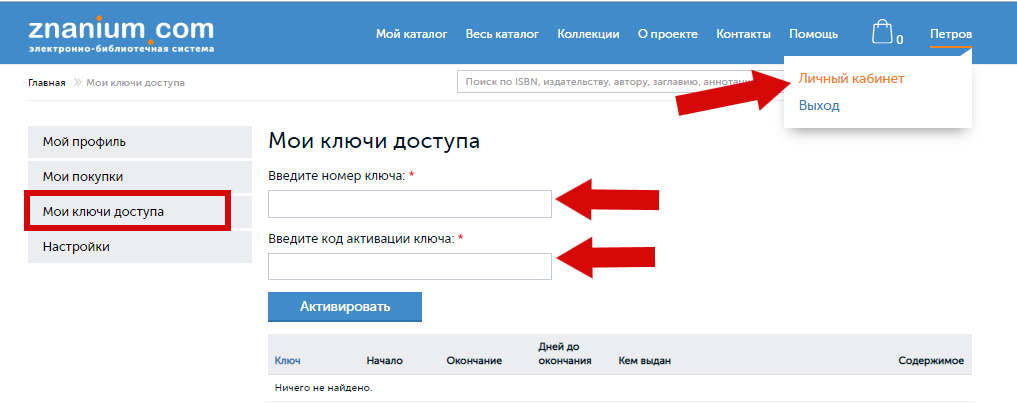 